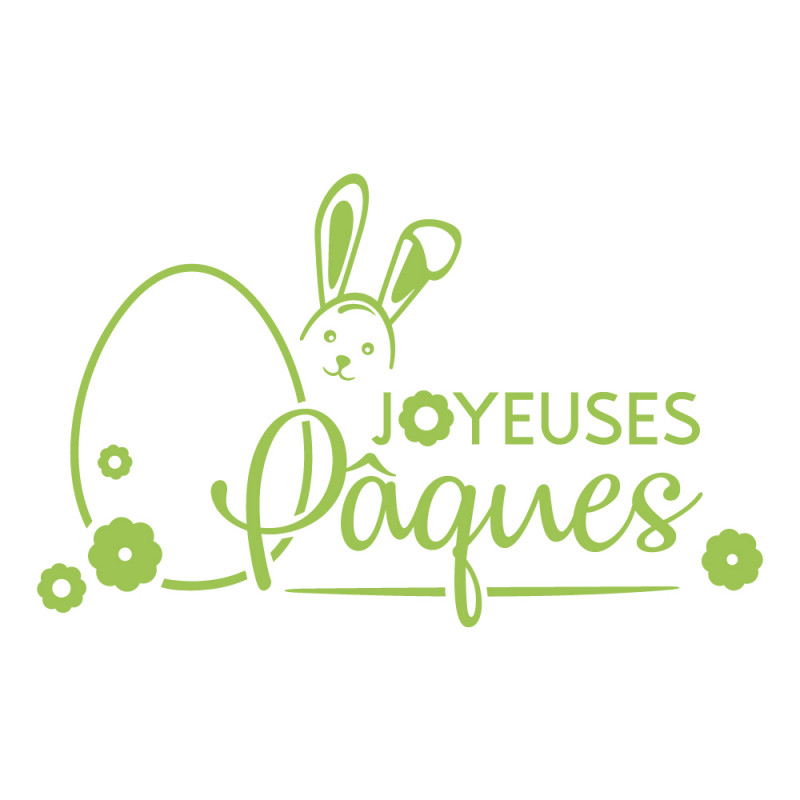 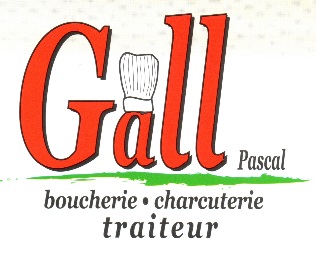 Menu de Pâquesdu 03/04/21Nom :   Numéro de téléphone   :                                                        Magasin          En livraison         Adresse :      (Cocher la case de votre choix)Trio d’amuse-bouche par personneEntrée:Saumon Bellevue avec garniture OuFoie gras confit d’oignon et pain d’épice et navetteOu  Coquille saint-JacquesOuFilet de Flétan sauce a l’échalote confit avec sa julienne de légumePlats:Supréme de pintade au foie gras OuMagret d’Oie braisé sauce forestiéreOuFilet mignon de veau aux morillesOuSouris d’Agneau au thymDeux garnitures au choix :Soufflé de légumes - Marron confit - Rosace de carotte - Pomme fruit au four - Gratin individuelDessert: Nid de Pâques chocolat Ou Nid de Pâques créme au beurre mousseline pralinéA 35 € TTC Par personne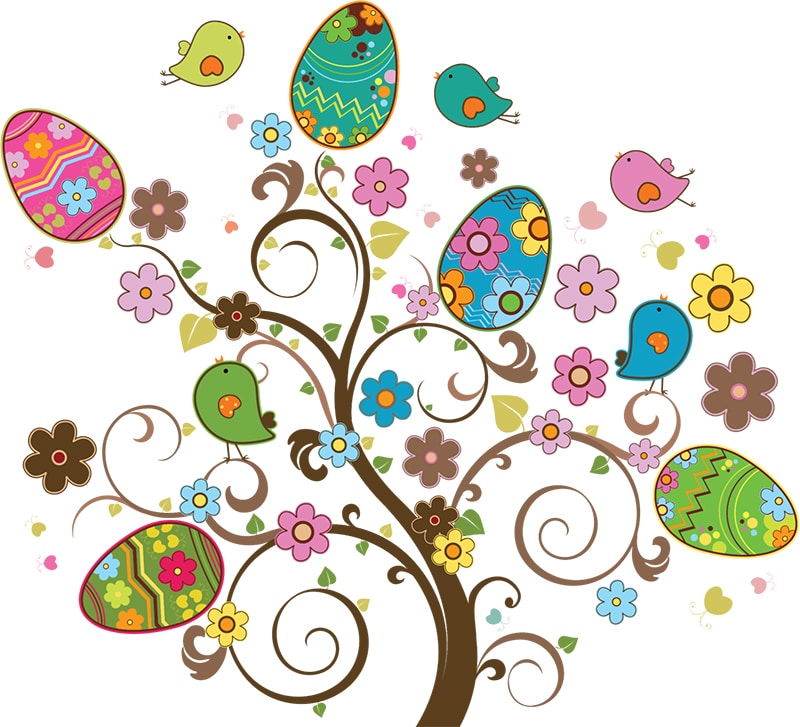 + Suplément livraison 5 €44, rue Saint Ladre – 57 950 MONTIGNY LES METZTél : 03 87 62 33 64 – 06 87 05 05 83www.boucherie-gall.com - gallpascal.traiteur@gmail.com